01.06.2021АЗС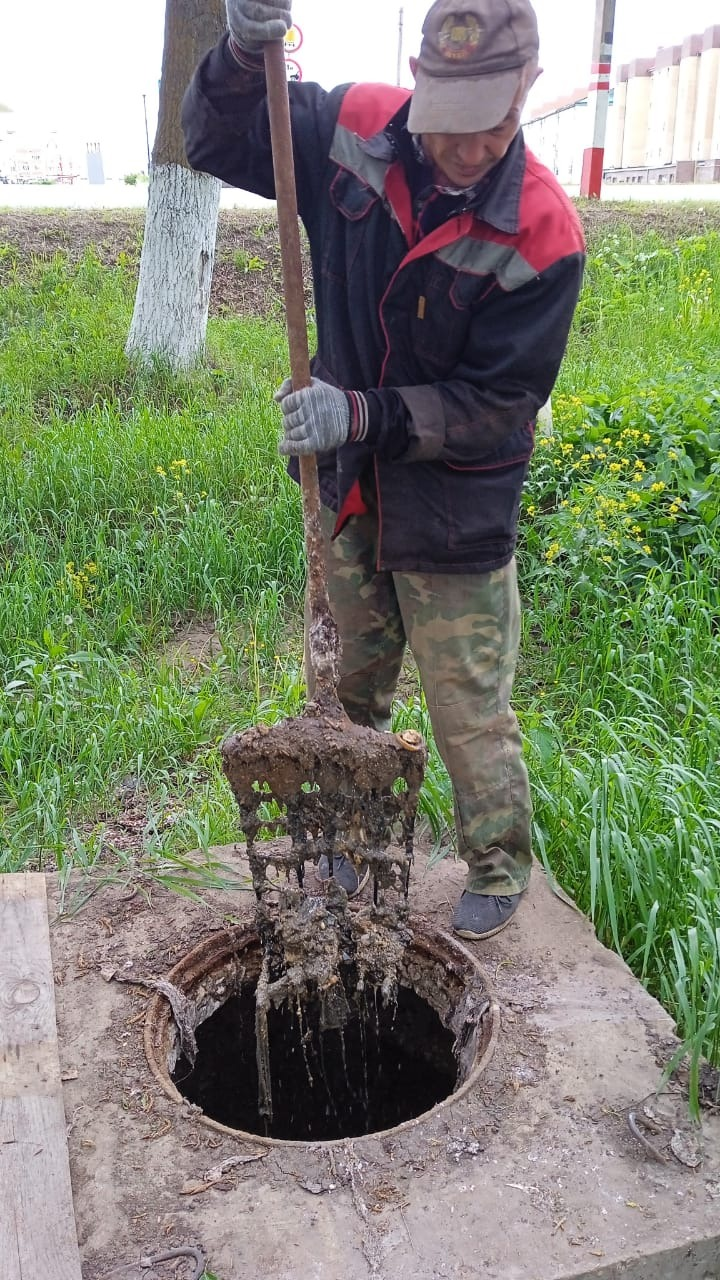 Ул.Ухтомского, 18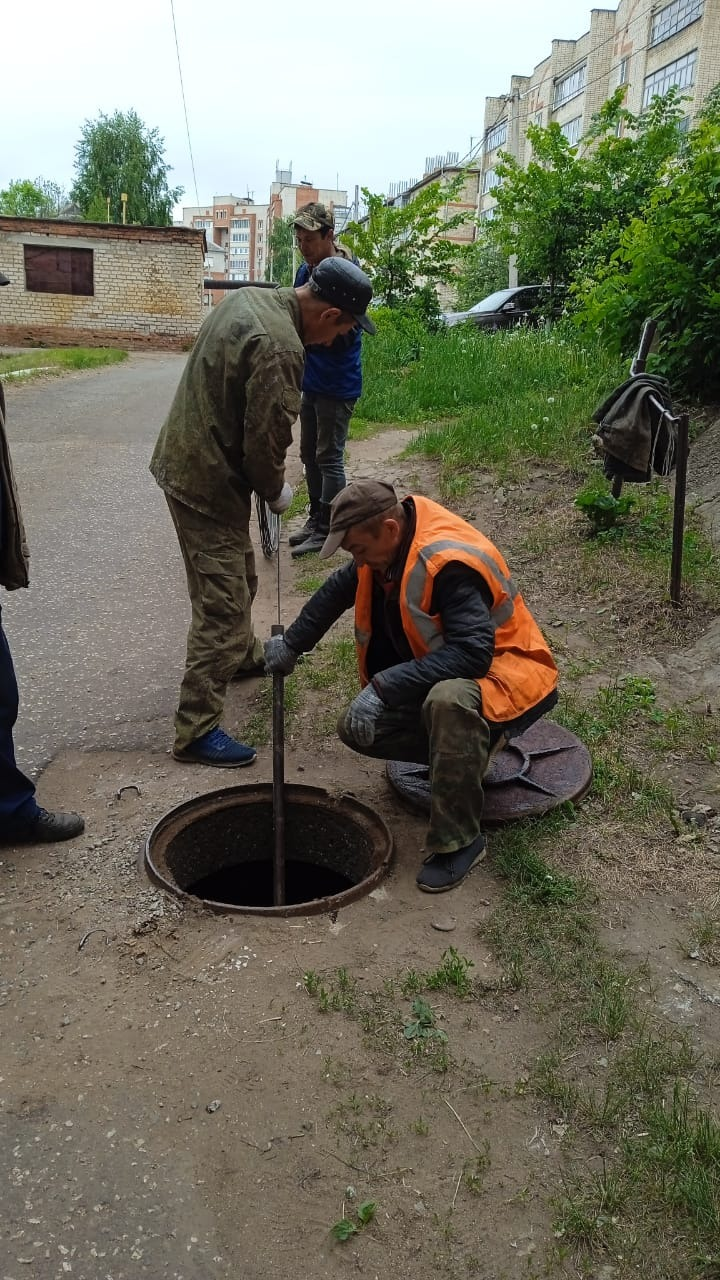 Укрепление обрыва канализационного коллектора Ул.Трудовая, 2а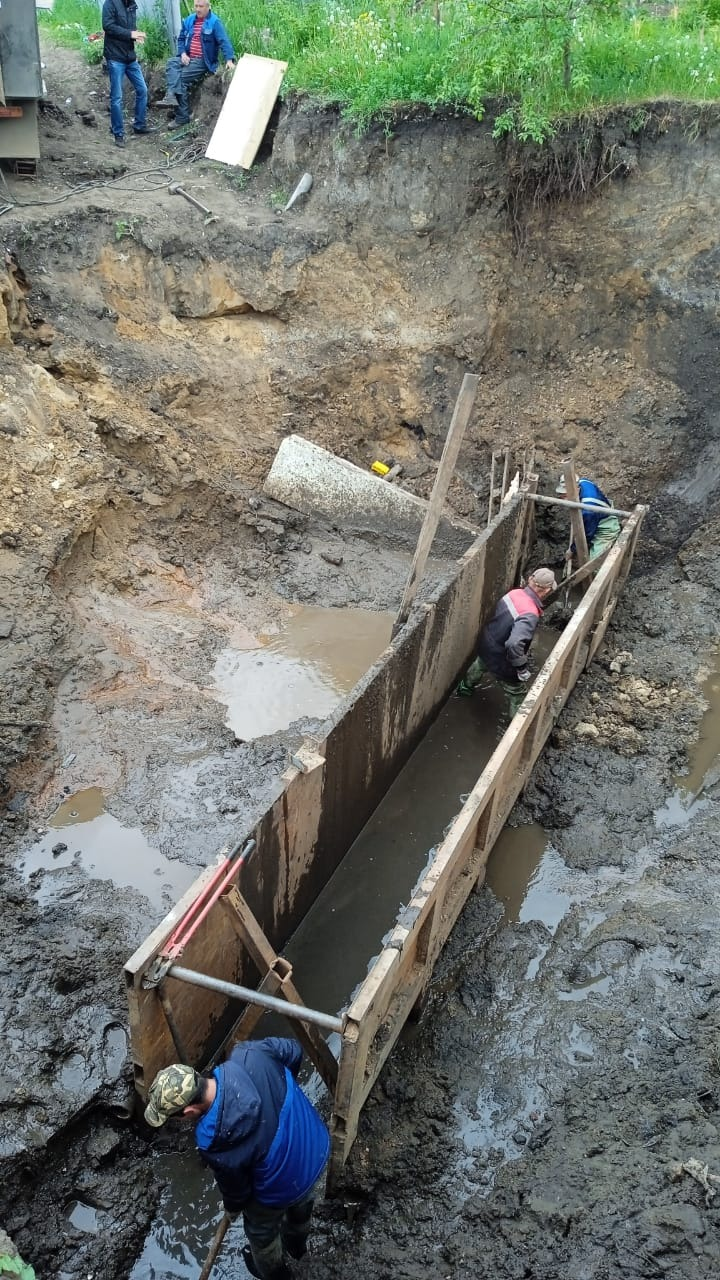 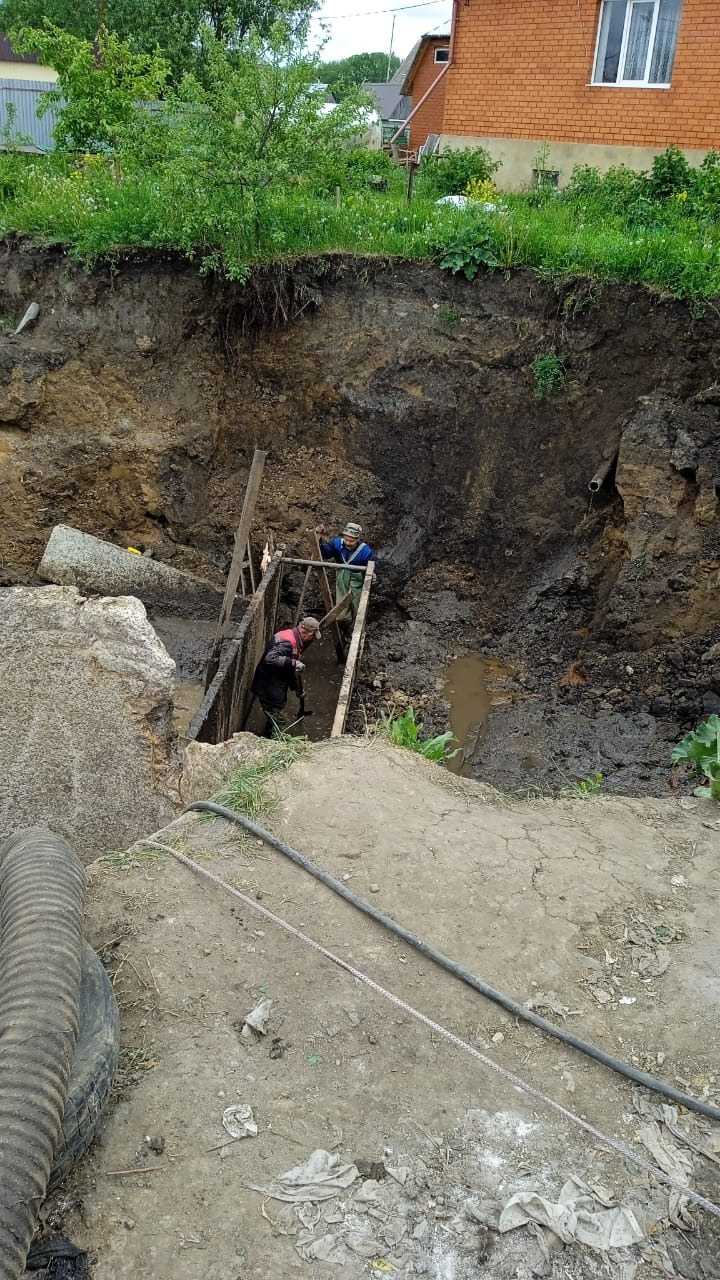 